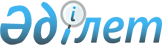 Қазақстан Республикасы Ауыл шаруашылығы министрінің кейбір бұйрықтарының күші жойылды деп тану туралыҚазақстан Республикасы Ауыл шаруашылығы министрінің 2009 жылғы 3 маусымдағы N 323 бұйрығы

      БҰЙЫРАМЫН:



      1. Осы бұйрыққа қосымшаға сәйкес Қазақстан Республикасы Ауыл шаруашылығы министрінің кейбір бұйрықтарының күші жойылды деп танылсын.



      2. Қазақстан Республикасы Ауыл шаруашылығы министрлігі Мал шаруашылығын дамыту және ветеринариялық қауіпсіздік департаменті бір апталық мерзімде осы бұйрық көшірмесінің Қазақстан Республикасы Әділет министрлігіне жолдануын қамтамасыз етсін.



      3. Осы бұйрық қол қойған күнінен бастап қолданысқа енгізіледі.      Министрдің

      міндетін атқарушы                                А. Евниев

Қазақстан Республикасы    

Ауыл шаруашылығы министрінің 

2009 жылғы 3 маусымдағы   

N 323 бұйрығына қосымша    Қазақстан Республикасы Ауыл шаруашылығы министрінің кейбір күші жойылған бұйрықтарының тізімі

      1. "Элиталық тұқым шаруашылығын және мал тұқымын асылдандыру ісін сақтау және дамыту" 38 бағдарлама бойынша 2001 жылға арналған республикалық бюджетте көзделген қаражатты төлеу Ережесін бекіту туралы" 2001 жылғы 3 наурыздағы N 47 Қазақстан Республикасы Ауыл шаруашылығы министрінің бұйрығы (Қазақстан Республикасының нормативтік-құқықтық актілерді мемлекеттік тіркеу тізілімінде 2001 жылы 20 желтоқсанда N 1451 болып тіркелген).



      2. "Қаражаттар төлеу Ережелеріне және шығындар сметасына өзгерістер мен толықтырулар енгізу туралы" 2001 жылғы 17 тамыздағы N 257 Қазақстан Республикасы Ауыл шаруашылығы министрінің бұйрығы (Қазақстан Республикасының нормативтік-құқықтық актілерді мемлекеттік тіркеу тізілімінде 2001 жылы 17 тамызда N 1643 болып тіркелген).



      3. "Элиталық тұқым шаруашылығын және мал тұқымын асылдандыру ісін сақтау және дамыту" 38 бағдарлама бойынша 2001 жылға арналған республикалық бюджетте көзделген қаражатты төлеу Ережесін бекіту туралы" Қазақстан Республикасы Ауыл шаруашылығы министрінің міндеттерін атқарушының 2001 жылғы 3 наурыздағы N 47 бұйрығына өзгерістер мен толықтырулар енгізу туралы" 2001 жылғы 30 қарашадағы N 377 Қазақстан Республикасы Ауыл шаруашылығы министрінің бұйрығы (Қазақстан Республикасының нормативтік-құқықтық актілерді мемлекеттік тіркеу тізілімінде 2001 жылы 30 қарашада N 1687 болып тіркелген).



      4. "Элиталық тұқым шаруашылығын және мал тұқымын асылдандыру ісін сақтау және дамыту" 38 бағдарлама бойынша 2001 жылға арналған республикалық бюджетте көзделген қаражатты төлеу Ережесін бекіту туралы" Қазақстан Республикасы Ауыл шаруашылығы министрінің міндеттерін атқарушының 2001 жылғы 3 наурыздағы N 47 бұйрығына өзгерістер мен толықтырулар енгізу туралы" 2001 жылғы 20 желтоқсандағы N 395 Қазақстан Республикасы Ауыл шаруашылығы министрінің бұйрығы (Қазақстан Республикасының нормативтік-құқықтық актілерді мемлекеттік тіркеу тізілімінде 2001 жылы 20 желтоқсанда N 1709 болып тіркелген).
					© 2012. Қазақстан Республикасы Әділет министрлігінің «Қазақстан Республикасының Заңнама және құқықтық ақпарат институты» ШЖҚ РМК
				